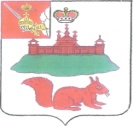 АДМИНИСТРАЦИЯ  КИЧМЕНГСКО-ГОРОДЕЦКОГО МУНИЦИПАЛЬНОГО РАЙОНА  ВОЛОГОДСКОЙ ОБЛАСТИПОСТАНОВЛЕНИЕ                от 19.06.2020    № 431                       с. Кичменгский ГородокО проведении районного конкурса «Ветеранское подворье» в 2020 годуАдминистрация района ПОСТАНОВЛЯЕТ:1. Утвердить положение о проведении районного конкурса «Ветеранское  подворье» (Приложение 1). 2. Утвердить конкурсную комиссию по подведению итогов районного конкурса «Ветеранское подворье» (Приложение 2).3. Конкурсной комиссии обеспечить проведение мероприятий на территории Кичменгско-Городецкого  муниципального района.4. Рекомендовать главному редактору – директору АНО «Редакция газеты «Заря Севера» обеспечить освещение мероприятий .5. Контроль за исполнением настоящего постановления возложить на первого заместителя руководителя администрации района О.В. Китаеву.Руководитель администрации района -                                                С.А.ОрдинПриложение 1УТВЕРЖДЕНОпостановлением администрацииКичменгско-Городецкогомуниципального района от  19.06.2020  № 431ПОЛОЖЕНИЕо проведении районного конкурса «Ветеранское подворье»1. Цели и задачи конкурса1.1. Конкурс проводится в целях пропаганды и передачи опыта, семейных традиций молодому поколению, поддержки материального благосостояния ветеранов, укрепления и расширения личных подворий, производства сельскохозяйственной продукции для обеспечения своей семьи продуктами питания. 1.2. Задачи конкурса:- пропаганда среди семей района устойчивых семейных отношений;- возрождение лучших семейных традиций;- воспитанию детей и внуков через совместный семейный труд;- воспитанию у детей и внуков  любви к родной земле;- развитие культуры подворья;- привлечение общественного внимания к проблемам ветеранов и пенсионеров, поиск путей их решения;- пропаганда в средствах массовой информации положительного опыта ветеранских семей в ведении личных подсобных хозяйств.2. Учредитель конкурса2.1. Учредителем конкурса является Администрация Кичменгско-Городецкого  муниципального района.3. Участники конкурса3.1. В конкурсе принимают участие граждане пожилого возраста, постоянно проживающие в сельской местности, ведущие личное подсобное хозяйство, не зарегистрированное в качестве индивидуальных предпринимателей, являющихся главами крестьянских  (фермерских) хозяйств. При этом возраст участников должен быть не менее 55 лет для женщин и 60 лет для мужчин (на дату подачи заявки). К участию допускаются полные и неполные семьи.4. Конкурсная комиссия4.1. Задачами  комиссии  являются:– координация деятельности по подготовке и проведению конкурса;– разработка условий проведения конкурса;– определение сроков и места проведения конкурса;– подготовка технической документации для проведения конкурса;– составление сметы расходов на проведение конкурса;– привлечение спонсоров к организации проведения конкурса;– работа со средствами массовой информации по освещению хода конкурса;– разрешение спорных вопросов, возникающих у участников конкурса;– подведение итогов конкурса.5. Критерии оценки5.1. Оценка ветеранского  подворья производится по следующим критериям:– информация о семье;– культура и санитарное состояние подворья;– площадь обрабатываемой земли и сельскохозяйственных угодий;– наличие скота, птицы, пчел;– наличие плодовых деревьев, кустарников, цветников;– количество произведенной продукции: молока, мяса, овощей и ягод (в килограммах);– участие в конкурсах, ярмарках, выставках;– изготовление ремесленных изделий;– традиции семьи;– участие в общественной жизни, социально значимая деятельность ветеранской семьи.Материалы о ветеранском  подворье предоставляются на листах формата А4, не более 5 страниц.  Прилагаются фотоматериалы.6. Этапы и порядок проведения конкурсаКонкурс проводится в два этапа:Первый – отборочный. Главы сельских поселений подводят итоги конкурса на местах и передают предложения в комиссию до 11 июля2020 года.Второй – районный конкурс. С 11 июля по 28 июля 2020 г. комиссия рассматривает представленные материалы, посещает подворья участников, определяет победителей в номинациях.7. Подведение итогов конкурса7.1. По итогам проведения районного конкурса комиссия определяет победителей конкурса, занявших 1-е,2-е,3-е места, а так же победителей в номинациях. 7.2. В   день   Кичменгско-Городецкого   муниципального района,    проводимого     3-4 августа 2020 года, победители  конкурса  награждаются грамотами и денежными призами в размере:В номинации « За высокие результаты в производстве и реализации сельскохозяйственной продукции»1 место – 3000 рублей;2 место – 2000 рублей;3 место – 1500 рублей.По остальным номинациям  в размере:1 место-  2000 рублей2 место – 1500 рублей3 место -  1300 рублей7.3. Определение победителей за наилучшие показатели ветеранских подворий проводится по следующим номинациям:-  «Самое благоустроенное ветеранское подворье»;- «За высокие результаты в производстве и реализации сельскохозяйственной продукции»;- «Лучшие пчеловоды»;- «Лучшие огородники»;- «Лучшие цветоводы»;- «За сохранение народных ремесел»;- «За активное участие в жизни муниципального образования и поселения».           -  «За рационализаторство»Приложение 2УТВЕРЖДЕНО:постановлением администрацииКичменгско-Городецкогомуниципального района от  19.06.2020 №  431СОСТАВконкурсной комиссиипо подведению итогов конкурса «Ветеранское подворье»О.В. Китаева – первый заместитель руководителя администрации Кичменгско-Городецкого  муниципального района, председатель комиссии; Н.А. Бубнова –  заведующий отделом сельского хозяйства  управления по экономической политике и сельскому хозяйству администрации района, заместитель председателя комиссии, консультант; Н.М. Карачева - председатель районного совета ветеранов, секретарь комиссии.                                                                                                                                                                                                                                                                                                                                Члены комиссии:В.П. Дрожжинова – член президиума районного  совета ветеранов (по согласованию);Н.А. Коряковская  – член президиума районного  совета ветеранов (по согласованию);          Н.П. Беляев  – член президиума районного  совета ветеранов (по согласованию);          Е.Ю. Вершинина – главный редактор - директор АНО «Редакция газеты «Заря Севера» (по согласованию);         И.В. Некипелова  – глава муниципального образования Городецкое (по согласованию);          А.Д. Гладских – глава сельского поселения Кичменгское (по согласованию);В.И. Колосов  – глава сельского поселения Енангское. (по согласованию).